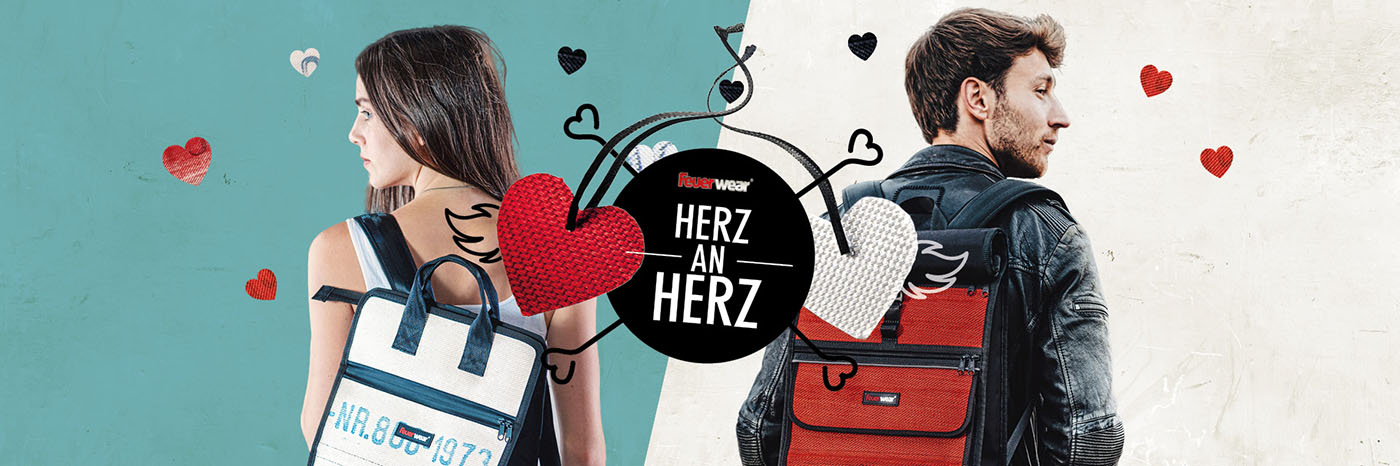 Zum Valentinstag: Heiß geliebte Feuerwear Geschenke für immer und ewigNachhaltige Taschen, Rucksäcke und Accessoires aus gebrauchtem Feuerwehrschlauch Köln, im Januar 2020 – Was kann es schöneres geben, als seinem Lieblingsmenschen zum Tag der Verliebten eine Freude zu machen? Blumen und Pralinen sind natürlich unbestrittene Klassiker. Wer jedoch auf ein beständiges und stylisches Andenken zum Anfassen zurückgreifen möchte, wird bei Feuerwear fündig. Die Taschen, Rucksäcke und Accessoires sind aus ausgemustertem Feuerwehrschlauch gefertigte Unikate, die durch ihr besonderes Material eine lange Lebensspanne bieten. Mit ihren individuelle Spuren und Aufdrucken aus vergangenen Einsätzen sind sie einzigartig, wie die Beziehung zum geliebten Menschen selbst. Ob für Freunde, Partner oder Familienmitglieder – mit Feuerwear wird ein individuelles Statement gesetzt und eine eigene Geschichte erzählt.Für die Herzensdamen bietet das frisch aufgestellte Sortiment aus Handtasche Phil, der Clutch Charlie und dem Schlüsselanhänger Sascha viele Möglichkeiten ein besonderes Präsent zu schenken, was als praktischer und beständiger Begleiter in den kommenden Jahren punktet. Nicht nur die Herren der Schöpfung freuen sich über Alltagshelfer wie den Rucksack Eddie, die Sporttasche Harris, den Kulturbeutel Henry, das Portemonnaie Fred oder das Federmäppchen Paul. Ob auf dem Sportplatz oder beim Städtetrip - die wichtigsten Alltagsgegenstände sind mit den Mitgliedern der Feuerwear-Mannschaft sicher geschützt und immer griffbereit.Im Feuerwear Webshop stehen eine Menge Produkte zur Auswahl, die jeweils einzeln portraitiert sind. So kommt genau das ausgesuchte Modell auch vor der Tür an und zaubert ein Lächeln in das Gesicht des glücklichen Beschenkten. Wer diesem die Wahl des Exemplars selbst überlassen möchte, wählt die Gutschein-Variante: https://www.feuerwear.de/feuerwear-gutscheinHerzens-Angelegenheit: Bei Bestellungen, die ab dem 1. Februar 2020 eingehen, liefert Feuerwear für kurze Zeit zwei Herz-Anhänger gestanzt aus Feuerwehrschlauch mit.Über Feuerwear Die Feuerwear GmbH & Co. KG wird von den Brüdern Martin und Robert Klüsener geführt. Am Standort Köln folgen sie ihrer Mission, nachhaltige Mode zu schaffen. Martin entwirft aus dem robusten Feuerwehrschlauch durchdachte Produkte, individuell und urban im Design. Robert ermöglicht durch smartes Wirtschaften eine lückenlos nachhaltige Upcycling-Produktion in Europa. Dank unterschiedlicher Aufdrucke und einzigartiger Einsatzspuren ist jedes der Produkte ein Unikat mit eigener Geschichte. Die Taschen, Rucksäcke und Accessoires des Kultlabels gelten als unverwüstliche, nachhaltige und zeitgemäße Lifestyle-Begleiter für alle Einsätze des Alltags.Das Thema Nachhaltigkeit ist von Beginn an zentraler Bestandteil der Unternehmensphilosophie: So werden die CO2-Emissionen, die beim Versand und Transport der Ware entstehen, ausgeglichen. Zudem bezieht Feuerwear Ökostrom und sorgt für eine umweltschonende Reinigung der Schläuche. Eine Ökobilanz in Zusammenarbeit mit TÜV Rheinland liefert seit 2012 die Grundlage für weitere Optimierungen in Sachen Nachhaltigkeit. Feuerwear wurde mit dem PETA Vegan Fashion Award und dem Blauen Engel ausgezeichnet.Jeder kann sein individuelles Lieblingsstück im Webshop unter www.feuerwear.de aussuchen. Eine tagesaktuelle Übersicht aller Einzelhändler ist hier zu finden: www.feuerwear.de/im-laden-kaufen. Weitere Informationen auch unter www.facebook.com/feuerwear und http://www.instagram.com/feuerwear